Limbažu novada DOME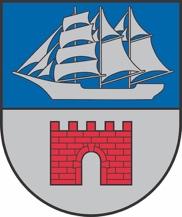 Reģ. Nr. 90009114631; Rīgas iela 16, Limbaži, Limbažu novads LV-4001; E-pasts pasts@limbazunovads.lv; tālrunis 64023003SAISTOŠIE NOTEIKUMI2024. gada 21. februārī									       Nr. 5APSTIPRINĀTIar Limbažu novada domes21.02.2024. sēdes lēmumu Nr.112 (protokols Nr.4, 38.)Par interešu izglītības programmu licencēšanuIzdoti saskaņā ar Pašvaldību likuma 44. panta otro daļuVISPĀRĪGIE JAUTĀJUMISaistošie noteikumi (turpmāk tekstā – Noteikumi) nosaka kārtību, kādā Limbažu novada pašvaldība (turpmāk tekstā – Pašvaldība) izsniedz licences juridiskām un fiziskām personām (turpmāk – Pieprasītājs), kuras nav reģistrētas Izglītības iestāžu reģistrā. Noteikumi nosaka iesniegto izglītības programmu licencēšanas dokumentu izvērtēšanas kārtību, lēmuma par licences, licences dublikāta izsniegšanas, licences izsniegšanas atteikuma vai licences anulēšanu pieņemšanas kārtību, maksu par licences izsniegšanu.Licenci interešu izglītības programmu īstenošanai (paraugs – 1.pielikums)  izsniedz Limbažu novada pašvaldības Interešu izglītības programmu licenču un neformālās izglītības programmu atļauju izsniegšanas  komisija (turpmāk tekstā – Komisija). Komisiju izveido Limbažu novada pašvaldības dome (turpmāk tekstā – Dome), un tā darbojas saskaņā ar Domes apstiprinātu nolikumu. Komisijai adresētie dokumenti iesniedzami Pašvaldībā Klientu apkalpošanas centrā (vai nosūtāmi elektroniski: izglitibas.parvalde@limbazunovads.lv), licences  Pieprasītājs saņem Limbažu novada pašvaldības Izglītības pārvaldē bez maksas.INTEREŠU IZGLĪTĪBAS PROGRAMMU LICENCES PIEPRASĪJUMA IESNIEGŠANAS KĀRTĪBALicences saņemšanai Pieprasītājs Pašvaldībā iesniedz:rakstveida iesniegumu (paraugs – 2. pielikums);licencējamo izglītības programmu (paraugs – 3. pielikums);licencējamās programmas īstenošanai nepieciešamā personāla sarakstu, norādot iegūto izglītību un kvalifikāciju, un pievieno:Izglītības kvalitātes valsts dienesta izsniegtu privātprakses sertifikāta kopiju, ja izglītības programmu īsteno pedagogs;sporta speciālista C kategorijas sertifikāta kopiju, ja izglītības programma sporta jomā tiek īstenota nepilngadīgajiem;izglītību un papildizglītību apliecinošo dokumentu kopijas;Veselības inspekcijas atzinuma kopiju par vietas, telpas atbilstību noteiktām sanitārām prasībām, izņemot gadījumus, kad izglītības programmu īstenos izglītības iestādes telpās;izziņu no Sodu reģistra saskaņā ar Bērnu tiesības aizsardzības likuma 72. panta piektajā daļā noteikto, personām, kuras īstenos interešu izglītības programmas bērniem un jauniešiem, izņemot pašvaldības dibināto izglītības iestāžu pedagoģiskos darbiniekus;nepieciešamības gadījumā pilnvaru iesnieguma iesniegšanai un licences saņemšanai.Licences Pieprasītājam ir jābūt reģistrētam Valsts ieņēmumu dienesta nodokļu maksātāju reģistrā.Ja licences saņemšanai iesniegtajos dokumentos nav pietiekamas informācijas, lai izlemtu par licences pieprasījuma izskatīšanu, Komisijai ir tiesības pieprasīt papildu informāciju, kuru Pieprasītājs iesniedz Komisijai 10 (desmit) darba dienu laikā no paziņojuma saņemšanas dienas.LĒMUMA PIEŅEMŠANAS UN APSTRĪDĒŠANAS KĀRTĪBAKomisija izskata saņemtos iesniegumus un tiem pievienotos dokumentus, pārbauda iesniegto dokumentu atbilstību Latvijas Republikas spēkā esošajiem normatīvajiem aktiem un šiem Noteikumiem, un pieņem lēmumu par:licences izsniegšanu uz 3 gadiem;atteikumu izsniegt licenci;papildu informācijas pieprasīšanu.Komisija izskata iesniegumus un tiem pievienotos dokumentus 1 (viena) mēneša laikā pēc iesnieguma saņemšanas.Ja tiek pieņemts 8.1.punktā  minētais lēmums, 10 (desmit) darba dienu laikā Komisija noformē un izsniedz licenci, ko paraksta Komisijas priekšsēdētājs.Licenci izsniedz Pieprasītājam vai tā pilnvarotai personai pret parakstu vai nosūtot elektroniski uz Pieprasītāja iesniegumā norādīto elektroniskā pasta adresi vai oficiālo elektronisko adresi.Komisijai ir tiesības pieņemt lēmumu par atteikumu izsniegt licenci, ja:iesniegtie dokumenti vai tajos norādītās ziņas neatbilst normatīvo aktu vai šo Noteikumu prasībām;iesniegtajos dokumentos ir sniegta nepatiesa informācija;nav iesniegti visi nepieciešamie dokumenti;uz personu, kas īstenos programmu nepilngadīgām personām attiecas Izglītības likumā un Bērnu tiesību aizsardzības likumā noteiktie ierobežojumi strādāt ar nepilngadīgām personām.Komisijai ir tiesības pieņemt lēmumu par agrāk izsniegtas licences anulēšanu, ja:Pieprasītājs, saņemot licenci, Komisijai sniedzis nepatiesas ziņas;licences saņēmējs gada laikā pēc tās saņemšanas nav uzsācis īstenot  izglītības programmu un par to nav informējis Komisiju;licencētās programmas īstenošanā konstatēti normatīvo aktu pārkāpumi; netiek nodrošināta kvalitatīva programmas īstenošana;īstenojamās programmas saturs neatbilst licencētās programmas saturam; persona, kura īsteno programmu nepilngadīgām personām, ir pieļāvusi Bērnu tiesību aizsardzības likuma vai Izglītības likuma pārkāpumus;juridiskā persona, kas īsteno programmu, ir izbeigusi darbību vai tās darbība ir izbeigta normatīvajos aktos noteiktajā kārtībā;fiziskā persona, kas īsteno programmu, ir pārtraukusi saimniecisko darbību vai mirusi;licences saņēmējs iesniedzis iesniegumu par licences anulēšanu.Informācija par interešu izglītības programmas licences anulēšanu tiek paziņota tās programmas īstenotājam un publicēta pašvaldības tīmekļa vietnē www.limbazunovads.lv ne vēlāk kā 10 (desmit) darba dienu laikā pēc attiecīgā Komisijas lēmuma pieņemšanas, un par to tiek informētas iestādes, kuras veic kontroles funkcijas.Licences nozaudēšanas gadījumā tiek izsniegts licences dublikāts.Par izglītības programmas īstenošanas kvalitāti, īstenotāju kvalifikācijas un darba telpu atbilstību valstī noteiktajiem normatīviem atbild licences īpašnieks.Komisijai ir tiesības pārliecināties par interešu izglītības programmas īstenošanas kvalitāti.Komisijas pieņemto lēmumu var apstrīdēt Limbažu novada pašvaldības domē, bet tās pieņemtais lēmums ir apstrīdams Administratīvā procesa likumā noteiktajā kārtībā.Limbažu novada pašvaldības Izglītības pārvalde ir atbildīga par Noteikumu izpildes ievērošanu un interešu izglītības  programmu īstenošanas kvalitātes kontroli.NOSLĒGUMA JAUTĀJUMI Licences, kuras izsniegtas līdz šo Noteikumu spēkā stāšanās dienai, ir derīgas līdz tajās norādītā derīguma termiņa beigām.Ar šo Noteikumu spēkā stāšanās brīdi atzīt par spēku zaudējušiem Limbažu novada pašvaldības domes 2021.gada 25.novembra saistošos noteikumus Nr. 30 “Par interešu izglītības un pieaugušo neformālās izglītības programmu licencēšanu”. Limbažu novada pašvaldībasDomes priekšsēdētājs									D. StraubergsŠIS DOKUMENTS IR PARAKSTĪTS AR DROŠU ELEKTRONISKO PARAKSTU UN SATUR LAIKA ZĪMOGU1.PIELIKUMSLimbažu novada pašvaldības domes 2024. gada 21. februāra saistošajiem noteikumiem Nr.5“Par interešu izglītības programmu licencēšanu”Interešu izglītības  programmas licences paraugsLicences izsniedzēja veidlapaLICENCE NR.................izsniegta_____________, ___________________/Vieta/ 			/Datums/_____________________________________________________________________/Juridiskās personas nosaukums, reģistrācijas numurs /fiziskās personas vārds, uzvārds datīvā, personas kods/par tiesībām īstenot interešu izglītības  programmu:_____________________________________________________________________/Interešu izglītības  programmas nosaukums, stundu skaits/Īstenošanas vieta: ___________________________Lēmums par licences izsniegšanu pieņemts 20 ___. gada ____.___________  Limbažu novada pašvaldības Interešu izglītības programmu licenču un neformālās izglītības programmu atļauju izsniegšanas  komisijas sēdē, protokols Nr.____.Licence izsniegta uz laiku līdz: _______________________.Komisijas ___________________________   _______________________________/Atbildīgās personas amats/ 		/Vārds, uzvārds, paraksts2.PIELIKUMS Limbažu novada pašvaldības domes 2024. gada 21. februāra saistošajiem noteikumiem Nr.5“Par interešu izglītības programmu licencēšanu”Iesniegums interešu izglītības programmas licences  saņemšanai /paraugs/Limbažu  novada pašvaldībasInterešu izglītības programmu licenču un  neformālās izglītības programmuatļauju izsniegšanas komisijai/Juridiskās personas nosaukums /fiziskās personas vārds, uzvārds//Reģistrācijas numurs vai personas kods//Kontaktpersona (pilnvarotā persona)//Juridiskā/deklarētā adrese, tālruņa Nr., e-pasta adrese/IESNIEGUMSLūdzu izsniegt licenci interešu izglītības  programmas īstenošanai:/programmas nosaukums, programmas apjoms/Interešu izglītības  programmas īstenošanas vietas adrese/es:Uz termiņu: _________________________		/Licences/atļaujas derīguma laiks/ Pielikumā:pilnvara licences  saņemšanai (ja attiecināms);interešu izglītības programmas apraksts valsts valodā;licencējamās programmas īstenošanai nepieciešamā personāla saraksts, norādot iegūto izglītību un kvalifikāciju;apliecinājums, ka personas, kuras īstenos programmu nepilngadīgām personām, izņemot pašvaldības dibināto izglītības iestāžu darbiniekus, atbilst Bērnu tiesību aizsardzības likuma  72.panta piektajā daļā un Izglītības likuma 50.pantā noteiktajām prasībām;izziņu no Sodu reģistra saskaņā ar Bērnu tiesības aizsardzības likuma 72. panta piektajā daļā noteikto, personām, kuras īstenos interešu izglītības programmas bērniem un jauniešiem, izņemot pašvaldības dibināto izglītības iestāžu pedagoģiskos darbiniekus; interešu izglītības  programmas apguvi apliecinoša dokumenta (apliecības) paraugs, ietverot tajā  šādu informāciju: programmas nosaukumu, apjomu, izsniegšanas vietu, programmas   īstenotāja vārdu un uzvārds (fiziskai personai) vai nosaukumu un reģistrācijas numuru (juridiskai personai), apliecības par programmas apguvi reģistrācijas numuru atbilstoši programmas īstenotāja ierakstam izsniedzamo apliecību reģistrā, apliecības saņēmēja vārdu un uzvārdu;Veselības inspekcijas atzinuma kopiju par vietas, telpas atbilstību noteiktām sanitārām prasībām, izņemot gadījumus, kad izglītības programmu īstenos izglītības iestādes telpās; dokumenta, kas apliecina nodrošinājumu ar telpām  programmas īstenošanai, kopija.Piekrītu, ka personas datu apstrādes pārzinis – Limbažu novada pašvaldība (Interešu izglītības programmu licenču un neformālās izglītības programmu atļauju izsniegšanas  komisija) – veiks iesniegumā norādīto personas datu apstrādi licences izsniegšanai.____________ 	________________________	 ___________________/Datums/ 			/Vārds, uzvārds/ 			/Paraksts/3.PIELIKUMSLimbažu novada pašvaldības domes 2024. gada 21. februāra saistošajiem noteikumiem Nr.5“Par interešu izglītības programmu licencēšanu”Interešu izglītības programmas apraksta paraugsApstiprinu:juridiskās personas amatpersonaspilns amata nosaukums / fiziskās personas vārds, uzvārdsjuridiskās personas amatpersonas / fiziskās personas personiskais paraksts un tā atšifrējumsapstiprinājuma vieta un datumszīmoga nospiedumsInterešu izglītībasprogrammas nosaukums(stundu skaits)1. Programmas mērķis un uzdevumi.2. Mērķa grupa (vecums/specializācijas grupas).3. Plānoto rezultātu apraksts.4. Izglītības programmas īstenošanas adrese/adreses, materiālais nodrošinājums.5. Izglītības programmas īstenošanas finansiālais nodrošinājums.6. Izglītības programmas apjoms, satura plānojums:Kopā ______ stundasNr.p.k.Tēmas nosaukumsApakštēmas nosaukumsTeorijas stundu skaitsPraktisko nodarbību stundu skaitsKopējais stundu skaits